Приложение 1к административному регламенту «Предоставление информации об объектах учета муниципального имущества ЗАТО Солнечный »Форма заявления на предоставление муниципальной услуги
«Предоставление информации об объектах учета муниципального имущества
ЗАТО Солнечный»Главе администрации ЗАТО Солнечныйот	(фамилия, имя, отчество)проживающего по адресу:____________________________________тел.	
Е-mail____________________________________ЗАЯВЛЕНИЕПрошу предоставить выписку из Реестра муниципальной собственностиЗАТО Солнечный
на___________________________________________________________________________(наименование объекта, индивидуализирующие характеристики)по адресу:_____________________________________________________________________для___________________________________________________________________________«	»	20	 год							(подпись)Приложение 2к административному регламенту «Предоставление информации об объектах учета муниципального имущества ЗАТО Солнечный»Форма заявления на предоставление муниципальной услуги
«Предоставление информации об объектах учета муниципального имущества
ЗАТО Солнечный»Главе администрации ЗАТО Солнечныйот	(наименование юр. лица)____________________________________(местонахождение юр. лица)ОГРН_______________________________ИНН _______________КПП____________Тел. ________________________________
Е-mail____________________________________ЗАЯВЛЕНИЕПрошу предоставить выписку из Реестра муниципальной собственностиЗАТО Солнечный
на___________________________________________________________________________(наименование объекта, индивидуализирующие характеристики)по адресу:_____________________________________________________________________для___________________________________________________________________________Руководитель организации 	(подпись) (Ф.И.О.)м.п.«	»	20	 годПриложение 3к административному регламенту «Предоставление информации об объектах учета муниципального имущества ЗАТО Солнечный»Блок - схема предоставления муниципальной услуги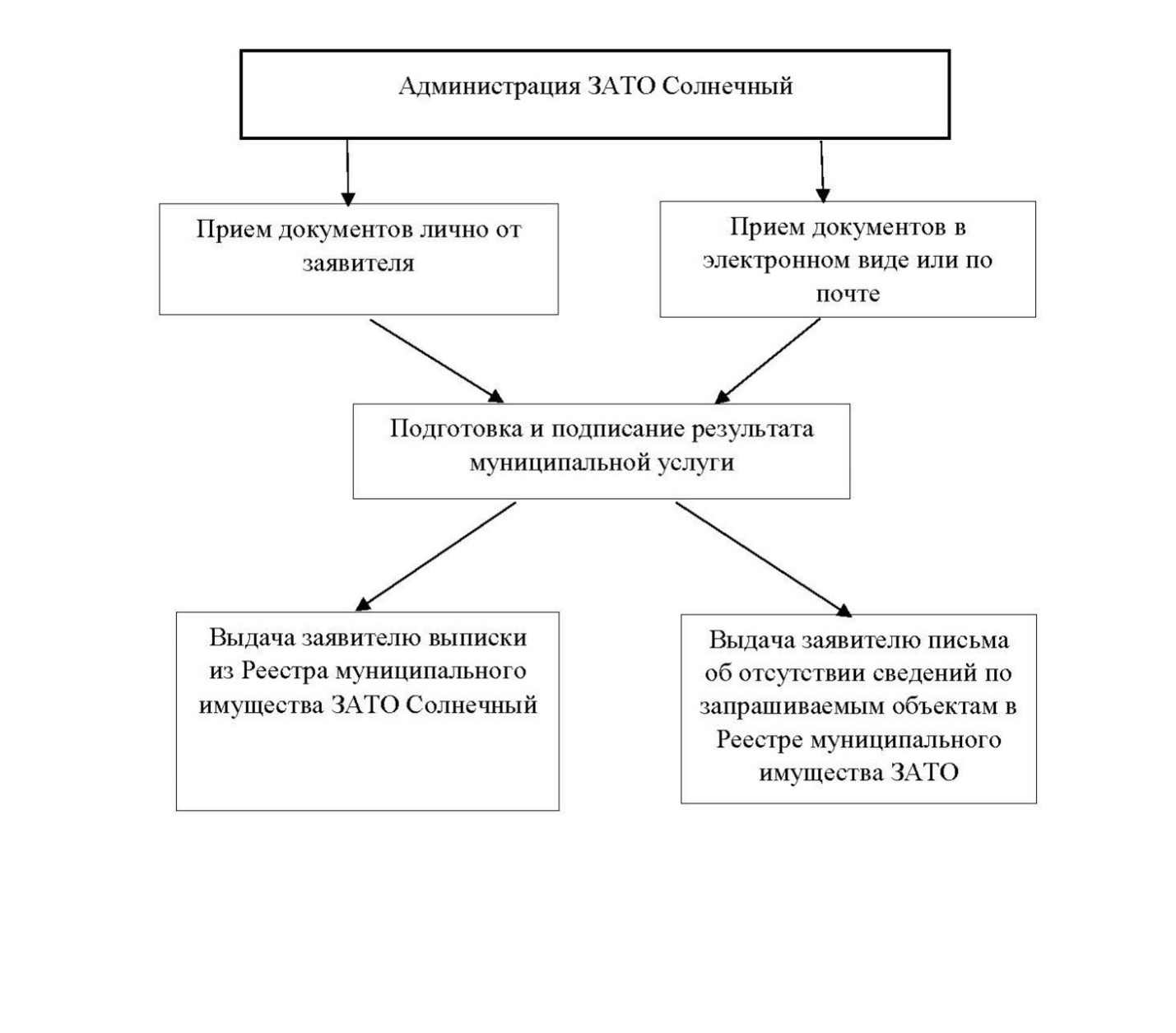 